Great news; you want to adopt or foster a dog or puppy from us. We just need to get a few details from 
you so we can find the perfect animal for you. Please answer honestly so we find the right match!A FEW DETAILS ABOUT YOUWHERE DID YOU HEAR ABOUT US?YOU ARE INTERESTED IN:A LITTLE BIT ABOUT YOUR HOME:(e.g. fencing escape-proof, won’t be let out unsupervised)A LITTLE BIT ABOUT YOUR FAMILY:A LITTLE BIT ABOUT YOUR LIFESTYLE:YOUR IDEAL DOG WOULD:YOUR EXPERIENCE: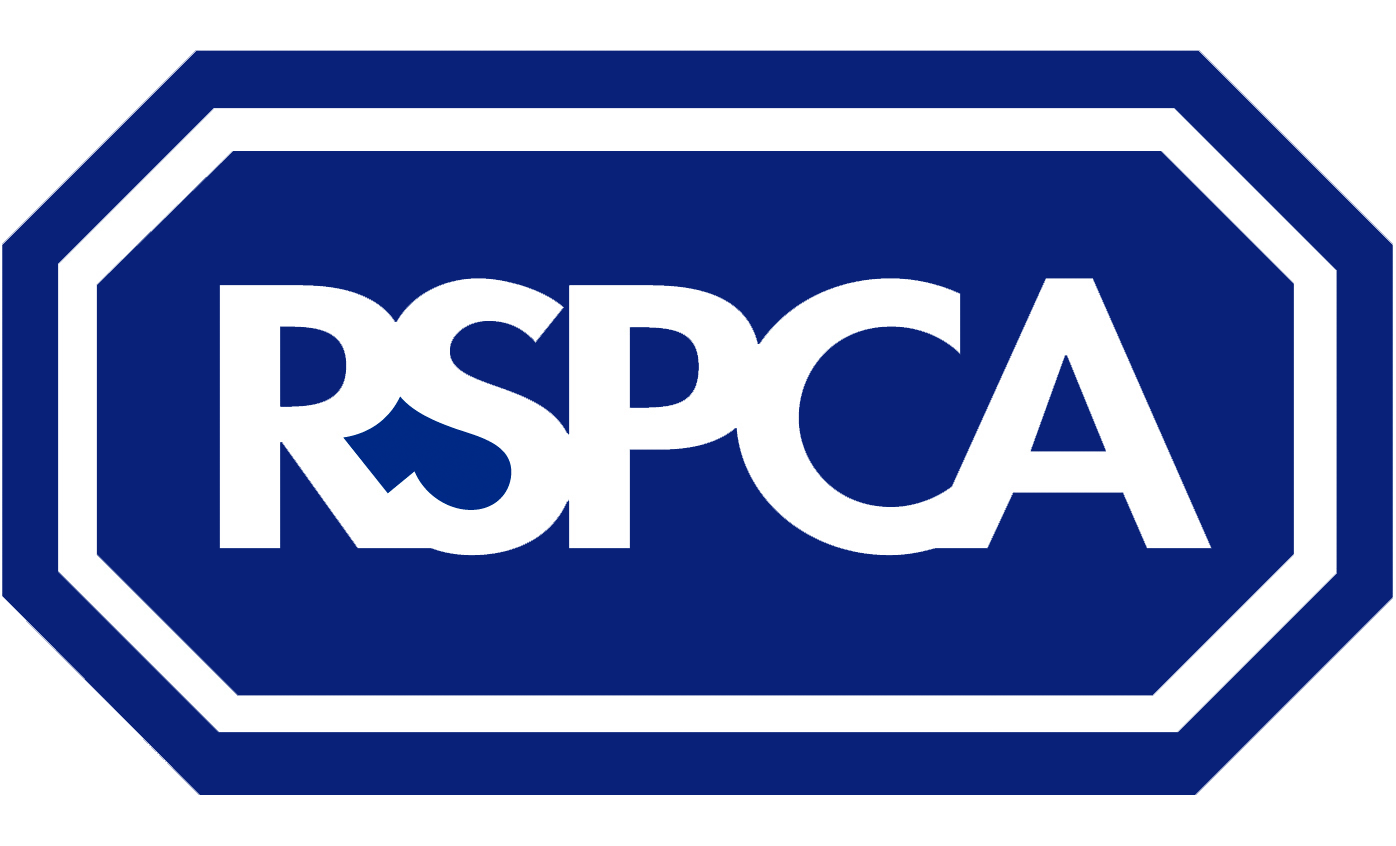 Perfect matchAPPLICATION TO ADOPT OR FOSTER A DOG OR PUPPYMr/Mrs/Miss/Ms/otherMr/Mrs/Miss/Ms/otherMr/Mrs/Miss/Ms/otherSurnameSurnameFirst nameFirst nameEmailAddressPostcodeBest telephone number(s) to contact onBest telephone number(s) to contact onBest telephone number(s) to contact onBest telephone number(s) to contact on(We will normally contact you between 8am-5pm, but it may be the evening if you are applying to a branch without an animal centre.) (We will normally contact you between 8am-5pm, but it may be the evening if you are applying to a branch without an animal centre.) (We will normally contact you between 8am-5pm, but it may be the evening if you are applying to a branch without an animal centre.) (We will normally contact you between 8am-5pm, but it may be the evening if you are applying to a branch without an animal centre.) (We will normally contact you between 8am-5pm, but it may be the evening if you are applying to a branch without an animal centre.) (We will normally contact you between 8am-5pm, but it may be the evening if you are applying to a branch without an animal centre.) (We will normally contact you between 8am-5pm, but it may be the evening if you are applying to a branch without an animal centre.) (We will normally contact you between 8am-5pm, but it may be the evening if you are applying to a branch without an animal centre.) (We will normally contact you between 8am-5pm, but it may be the evening if you are applying to a branch without an animal centre.) (We will normally contact you between 8am-5pm, but it may be the evening if you are applying to a branch without an animal centre.) ☐  Advertisement    ☐  Already aware of centre/branch    ☐  Referred by owner    ☐  Website    ☐  Referred by other establishment☐  Advertisement    ☐  Already aware of centre/branch    ☐  Referred by owner    ☐  Website    ☐  Referred by other establishment☐  Just passing     ☐  Word of mouth    ☐  NCC/RSPCA enquiries    ☐  Other (please state where)Fostering ☐       OR         Adopting ☐Fostering ☐       OR         Adopting ☐Fostering ☐       OR         Adopting ☐Fostering ☐       OR         Adopting ☐Size of dog☐  Small (e.g. terrier)     ☐  Medium (e.g. Staffie)     ☐  Large (e.g. Labrador)     ☐  Any☐  Small (e.g. terrier)     ☐  Medium (e.g. Staffie)     ☐  Large (e.g. Labrador)     ☐  Any☐  Small (e.g. terrier)     ☐  Medium (e.g. Staffie)     ☐  Large (e.g. Labrador)     ☐  AnyAge of dog☐  Puppy     ☐  Less than 2 years     ☐  2-5 years     ☐  5-8 years     ☐  8 years +     ☐  Any☐  Puppy     ☐  Less than 2 years     ☐  2-5 years     ☐  5-8 years     ☐  8 years +     ☐  Any☐  Puppy     ☐  Less than 2 years     ☐  2-5 years     ☐  5-8 years     ☐  8 years +     ☐  AnyGender of dogGender of dog☐  Male     ☐  Female     ☐  Either     ☐  Male     ☐  Female     ☐  Either     Have you seen a dog or puppy on our website that you are interested in? If so please tell us the name.Have you seen a dog or puppy on our website that you are interested in? If so please tell us the name.Have you seen a dog or puppy on our website that you are interested in? If so please tell us the name.Do you:☐  Own     ☐  Rent          If you rent, have you got written permission from your landlord?   ☐  Yes     ☐  No☐  Own     ☐  Rent          If you rent, have you got written permission from your landlord?   ☐  Yes     ☐  No☐  Own     ☐  Rent          If you rent, have you got written permission from your landlord?   ☐  Yes     ☐  No☐  Own     ☐  Rent          If you rent, have you got written permission from your landlord?   ☐  Yes     ☐  NoDo you have a garden?Do you have a garden?☐  Yes     ☐  No     ☐  Communal☐  Yes     ☐  No     ☐  Communal☐  Yes     ☐  No     ☐  CommunalIs the garden secure from escape?Is the garden secure from escape?Is the garden secure from escape?☐  Yes     ☐  No     ☐  Not sure☐  Yes     ☐  No     ☐  Not surePlease provide details of provisions to prevent escape:Please provide details of provisions to prevent escape:Please provide details of provisions to prevent escape:Please provide details of provisions to prevent escape:Who lives at home?Who lives at home?AdultsChildrenChildren’s agesAny visiting children?Any visiting children?Any visiting children?☐  Yes     ☐  No☐  Yes     ☐  No☐  Yes     ☐  No☐  Yes     ☐  NoIf yes, agesIf yes, agesIf yes, agesIf yes, agesFrequency of visits☐  Daily       ☐  Weekly       ☐  Monthly       ☐  Annually☐  Daily       ☐  Weekly       ☐  Monthly       ☐  Annually☐  Daily       ☐  Weekly       ☐  Monthly       ☐  Annually☐  Daily       ☐  Weekly       ☐  Monthly       ☐  Annually☐  Daily       ☐  Weekly       ☐  Monthly       ☐  Annually☐  Daily       ☐  Weekly       ☐  Monthly       ☐  Annually☐  Daily       ☐  Weekly       ☐  Monthly       ☐  Annually☐  Daily       ☐  Weekly       ☐  Monthly       ☐  Annually☐  Daily       ☐  Weekly       ☐  Monthly       ☐  Annually☐  Daily       ☐  Weekly       ☐  Monthly       ☐  Annually☐  Daily       ☐  Weekly       ☐  Monthly       ☐  Annually☐  Daily       ☐  Weekly       ☐  Monthly       ☐  Annually☐  Daily       ☐  Weekly       ☐  Monthly       ☐  AnnuallyDo you own other dogs?Do you own other dogs?Do you own other dogs?Do you own other dogs?Do you own other dogs?☐  Yes     ☐  No☐  Yes     ☐  No☐  Yes     ☐  NoIf yes, please state genderIf yes, please state genderIf yes, please state genderAre they neutered?☐  Yes     ☐  No☐  Yes     ☐  No☐  Yes     ☐  No☐  Yes     ☐  No☐  Yes     ☐  No☐  Yes     ☐  No☐  Yes     ☐  NoHave they been vaccinated within the last year?Have they been vaccinated within the last year?Have they been vaccinated within the last year?Have they been vaccinated within the last year?Have they been vaccinated within the last year?☐  Yes     ☐  NoDo you own other pets?Do you own other pets?Do you own other pets?Do you own other pets?☐  Cats     ☐  Rodents     ☐  Pet birds     ☐  Other, please state☐  Cats     ☐  Rodents     ☐  Pet birds     ☐  Other, please state☐  Cats     ☐  Rodents     ☐  Pet birds     ☐  Other, please state☐  Cats     ☐  Rodents     ☐  Pet birds     ☐  Other, please state☐  Cats     ☐  Rodents     ☐  Pet birds     ☐  Other, please state☐  Cats     ☐  Rodents     ☐  Pet birds     ☐  Other, please state☐  Cats     ☐  Rodents     ☐  Pet birds     ☐  Other, please state☐  Cats     ☐  Rodents     ☐  Pet birds     ☐  Other, please stateDo you have any visiting animals (e.g. family/friends’ cats and dogs)? If so, please give details:Do you have any visiting animals (e.g. family/friends’ cats and dogs)? If so, please give details:Do you have any visiting animals (e.g. family/friends’ cats and dogs)? If so, please give details:Do you have any visiting animals (e.g. family/friends’ cats and dogs)? If so, please give details:Do you have any visiting animals (e.g. family/friends’ cats and dogs)? If so, please give details:Do you have any visiting animals (e.g. family/friends’ cats and dogs)? If so, please give details:Do you have any visiting animals (e.g. family/friends’ cats and dogs)? If so, please give details:Do you have any visiting animals (e.g. family/friends’ cats and dogs)? If so, please give details:Do you have any visiting animals (e.g. family/friends’ cats and dogs)? If so, please give details:Do you have any visiting animals (e.g. family/friends’ cats and dogs)? If so, please give details:Do you have any visiting animals (e.g. family/friends’ cats and dogs)? If so, please give details:Do you have any visiting animals (e.g. family/friends’ cats and dogs)? If so, please give details:Do you have any visiting animals (e.g. family/friends’ cats and dogs)? If so, please give details:Do you have any visiting animals (e.g. family/friends’ cats and dogs)? If so, please give details:How much daily exercise do you expect to give the dog?How much daily exercise do you expect to give the dog?How much daily exercise do you expect to give the dog?How much daily exercise do you expect to give the dog?WeekdayWeekdayhoursWeekendWeekendhoursHow active are you?☐  Very     ☐  Reasonably       ☐  Not very☐  Very     ☐  Reasonably       ☐  Not very☐  Very     ☐  Reasonably       ☐  Not very☐  Very     ☐  Reasonably       ☐  Not very☐  Very     ☐  Reasonably       ☐  Not veryHow long do you expect to leave the dog alone on a regular basis?How long do you expect to leave the dog alone on a regular basis?How long do you expect to leave the dog alone on a regular basis?How long do you expect to leave the dog alone on a regular basis?How long do you expect to leave the dog alone on a regular basis?How long do you expect to leave the dog alone on a regular basis?hourshoursIs this Daytime ☐  Evening ☐  Night time ☐Is this Daytime ☐  Evening ☐  Night time ☐Is this Daytime ☐  Evening ☐  Night time ☐How often?How often?Are you planning any of the following?Are you planning any of the following?☐  Moving house     ☐  Holiday in the next few weeks☐  Moving house     ☐  Holiday in the next few weeks☐  Moving house     ☐  Holiday in the next few weeks☐  Moving house     ☐  Holiday in the next few weeks☐  Moving house     ☐  Holiday in the next few weeks☐  Moving house     ☐  Holiday in the next few weeks☐  Moving house     ☐  Holiday in the next few weeks☐  Moving house     ☐  Holiday in the next few weeksBe good with cats☐  Very important     ☐  Quite important ☐ Not importantLike other dogs☐  Very important     ☐  Quite important     ☐  Not importantBe good with livestock☐  Very important     ☐  Quite important     ☐  Not importantBe comfortable around children☐  Very important  ☐ Quite important    ☐  Not importantLike strangers☐  Very important     ☐  Quite important     ☐  Not importantBe housetrained☐  Very important     ☐  Quite important     ☐  Not importantEnjoy being picked up/petted☐  Very important     ☐  Quite important     ☐  Not importantLike travelling in the car☐  Very important     ☐  Quite important     ☐  Not importantI need a dog that has already been trainedI need a dog that has already been trainedI need a dog that has already been trained☐  Yes     I am a first-time dog owner/fostererI am a first-time dog owner/fostererI am a first-time dog owner/fosterer☐  Yes    I have trained pet dogs beforeI have trained pet dogs before☐  Yes    ☐  Yes    I would enjoy training a dogI would enjoy training a dogI would enjoy training a dog☐  Yes    I am an experienced owner and could train a difficult dogI am an experienced owner and could train a difficult dogI am an experienced owner and could train a difficult dogI am an experienced owner and could train a difficult dog☐  Yes    ☐  Yes    ☐  Yes    ☐  Yes    SignatureDateWe'd love to keep you updated about our fundraising activities, products and ways in which you can support us to help animals. Tell us how you would like to hear from us.             Post  ☐   Telephone ☐   Email ☐   SMS ☐All personal information supplied by you on this application form will be processed by the Royal Society for the Prevention of Cruelty to Animals whose privacy policy is available and published at: www.rspca.org.uk/privacy  or on request by calling Supporter Services on  0300 123 0346.. This applies whether the information is supplied directly to the national RSPCA (charity number 219099), as data controller, or is shared with us by an RSPCA Branch (a separately registered charity) as a joint data controller. The term “RSPCA” will refer to both data controllers.Whilst every care is taken to find the right dog for you, we cannot guarantee behaviour.Please take this form to your nearest animal centre/branch, or email if requested.Do not send to us, unless requested, as we cannot process postal applications.